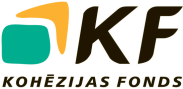 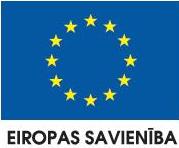 PAZIŅOJUMS PAR LĒMUMA PAR IEPIRKUMA LĪGUMA SLĒGŠANAS TIESĪBU PIEŠĶIRŠANUSIA „Liepājas ūdens” paziņo par pieņemto lēmumu par iepirkuma līguma slēgšanas tiesību piešķiršanu sabiedriskā pakalpojuma sniedzēja iepirkumā „Ūdensapgādes un kanalizācijas tīklu paplašināšana Liepājā un komunikāciju pārbūve Salmu ielā Liepājā, 4. kārta” (id.Nr.LU2015/2KF)Pasūtītājs: 		SIA „Liepājas ūdens”, 	Reģistrācijas Nr.:	42103000897;	Juridiskā adrese: 	K.Valdemāra iela 12, Liepājas, LV-3401, Latvija.Iepirkuma identifikācijas Nr.: LU2015/2KFIepirkums tiek realizēts projektā: Eiropas Savienības Kohēzijas fonda līdzfinansēts projekts „Ūdenssaimniecības attīstība Liepājā, 4. kārta”, Nr.3DP/3.5.1.1.0/14/IPIA/VARAM/002.Iepirkuma procedūra: atklāts konkurssIepirkuma priekšmets: ir sadalīts 2 (divās) Iepirkuma daļās: 1.Iepirkuma daļa  „Ūdensapgādes un kanalizācijas tīklu paplašināšana Liepājā 2015, 4. kārta”ūdensapgādes ārējo cauruļvadu izbūves darbi apmēram 1,45 km ar diametru 100mm un kanalizācijas ārējo cauruļvadu izbūves darbi apmēram 1,84 km ar diametru no 200mm līdz 315mm Liepājā.2. Iepirkumu daļa„Komunikāciju pārbūve Salmu ielā Liepājā, 4. kārta”ūdensapgādes cauruļvadu ar diametru no 100mm līdz 300mm pārbūve apmēram 0,21km un kanalizācijas cauruļvadu ar diametru no 100mm līdz 300mm pārbūve apmēram 0,34km Liepājā.Pretendents, kuram ir piešķirtas tiesības slēgt iepirkuma līgumu:1.Iepirkuma daļa:SIA „Grobiņas SPMK”, reģ. Nr.42103005771, M.Namiķa iela 19a, Grobiņa, Grobiņas novads, LV-3430. Pretendenta piedāvātā līgumcena: EUR 811 281,96 bez 21% PVN2.Iepirkuma daļa:AS „UPB”, reģ.Nr.42103000187, adrese: Dzintaru iela 17, Liepāja, LV4-3401.Pretendenta piedāvātā līgumcena: 224 494,91 bez 21% PVNLēmums par iepirkuma līguma slēgšanas tiesību piešķiršanu pieņemts: 2015. gada 8. aprīlī.